Publicado en Madrid el 03/04/2024 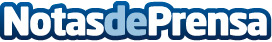 Puerto de Indias lanza su versión 0,0Puerto de Indias presenta su innovadora Puerto de Indias Fresa 0,0: sin alcohol, pero con todo el sabor. Con Puerto de Indias 0,0 se redefine el placer sin alcohol. Además, es una bebida sin azúcares, vegana y con solo 9,2 Kcal por copaDatos de contacto:Lorena CórcolesnBoca Comunicación 659465597Nota de prensa publicada en: https://www.notasdeprensa.es/puerto-de-indias-lanza-su-version-00 Categorias: Nacional Gastronomía Andalucia Consumo http://www.notasdeprensa.es